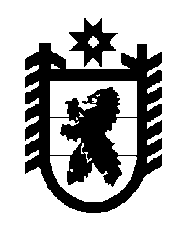 Российская Федерация Республика Карелия    УКАЗГЛАВЫ РЕСПУБЛИКИ КАРЕЛИЯО внесении изменений в Указ Главы Республики Карелия от 26 декабря 2002 года № 198 Внести в Указ Главы Республики Карелия от 26 декабря 2002 года 
№ 198 «О Координационном совете по вопросам развития туризма в Республике Карелия» (Собрание законодательства Республики Карелия, 2002, № 12, ст. 1572; 2003, № 2, ст. 159; № 3, ст. 264; № 10, ст. 1169; 2004, 
№ 9, ст. 1074; 2005, № 4, ст. 364; 2007, № 3, ст. 330; 2009, № 4, ст. 356; 2010, № 11, ст. 1397; 2011, № 4, ст. 485; 2014, № 5, ст. 757, 762) следующие изменения:1) пункт 3 Положения о Координационном совете по вопросам развития туризма в Республике Карелия, утвержденного названным Указом, дополнить абзацем следующего содержания:«- вопросы по развитию детского туризма.»;2) состав Координационного совета по вопросам развития туризма в Республике Карелия, утвержденный названным Указом, изложить в следующей редакции:                                                                        «Утвержден УказомГлавы Республики Карелияот 26 декабря 2002 года № 198СоставКоординационного совета по вопросамразвития туризма в Республике КарелияЧлены Координационного совета:          Глава Республики  Карелия                                                               А.П. Худилайненг. Петрозаводск22 апреля 2015 года№ 35Худилайнен А.П.-Глава Республики Карелия, председатель Координа-ционного советаУлич В.В. - заместитель Главы Республики Карелия по социаль-ным вопросам, заместитель председателя Координа-ционного советаКирьянов В.А.-Председатель Государственного комитета Республики Карелия по туризму, заместитель председателя Координационного совета Волков А.В. -заместитель Председателя – начальник отдела Государственного комитета Республики Карелия по туризму, секретарь Координационного советаВалдаев В.В. -начальник управления Министерства по природо-пользованию и экологии Республики Карелия Гончарова И.М.-начальник отдела администрации Лоухского муниципального района (по согласованию)Гулевич Л.П.-глава администрации Сортавальского муниципаль-ного района (по согласованию)Ермолаев О.А.-глава администрации Пряжинского национального муниципального района (по согласованию)Кирилина В.М.-директор Института физической культуры, спорта и туризма федерального государственного бюджетного образовательного учреждения высшего профессио-нального образования «Петрозаводский государст-венный университет» (по согласованию)Кожевников С.В. - директор Федерального государственного бюджет-ного учреждения «Государственный природный заповедник «Кивач» (по согласованию) Коршаков Е.П.-начальник отдела Министерства строительства, жилищно-коммунального хозяйства и энергетики Республики КарелияКучеренко В.Г.-директор общества с ограниченной ответственностью «Конференц-бюро» (по согласованию)Кушнерова Н.Н.-заместитель Главы администрации Питкярантского муниципального района по экономике и финансам (по согласованию)Леккерев С.А.-заместитель Министра сельского, рыбного и охотничьего хозяйства Республики КарелияЛесонен А.Н. -заместитель Министра культуры Республики Карелия Луговой Д.Д.-первый заместитель директора Федерального государственного бюджетного учреждения культуры «Государственный историко-архитектурный и этнографический музей-заповедник «Кижи» (по согласованию)Максимов А.А.-исполняющий обязанности Министра финансов Республики КарелияМихайлов Е.В.-заместитель главы администрации Медвежьегорского муниципального района (по согласованию)Морозов А.Н.-Министр образования Республики КарелияНегодяева И.Н.-начальник отдела администрации Петрозаводского городского округа (по согласованию)Павлова Э.Н.-директор Карельского института туризма – филиала Негосударственного образовательного учреждения высшего профессионального образования Российская международная академия туризма (по согласованию)Панкратов А.А.-президент Торгово-промышленной палаты Респуб-лики Карелия (по согласованию)Прокопьев С.К.-глава администрации  Олонецкого национального муниципального района (по согласованию)Рогалевич А.С.-депутат Законодательного Собрания Республики Карелия – председатель Комитета по образованию, культуре, спорту и делам молодежи (по согласованию)Тигушкин А.В.-директор государственного бюджетного  учреждения «Информационный туристский центр Республики Карелия» Федотов Н.Н.-Председатель Государственного комитета Республики Карелия по обеспечению жизнедеятельности и безопасности населения Хлебалин В.А.-советник при ректорате федерального государст-венного бюджетного образовательного учреждения высшего профессионального образования «Петроза-водский государственный университет» (по согласо-ванию)Чмиль В.Я.-заместитель Главы Республики Карелия – Министр экономического развития Республики Карелия».